УКРАЇНАПОЧАЇВСЬКА  МІСЬКА  РАДАВОСЬМЕ СКЛИКАННЯЧЕТВЕРТА СЕСІЯРІШЕННЯ                             2021 року							       ПРОЄКТПро затвердження актів приймання – передачі об’єктів з спільноївласності територіальних громад Кременецького району у комунальнувласність Почаївської міської ради закладів освітиВідповідно до ст. 26,ст 60, п.10 розділу V «Прикінцеві і перехідні положення»  Закону України «Про місцеве самоврядування в Україні», Закону України «Про передачу об’єктів права державної та комунальної власності», рішення Кременецької районної ради від 24.12.2020 року №11 «Про передачу об’єктів з спільної власності територіальних громад Кременецького району у комунальну власність Почаївської територіальної громади ( закладів освіти, культури)» та рішення сесії Почаївської міської ради від 24.12.2020 року №100 «Про прийняття об’єктів з спільної власності територіальних громад Кременецького району у комунальну власність Почаївської міської ради ( закладів освіти, культури)»,  враховуючи висновки і пропозиції комісії з  гуманітарних питань  Почаївська міська радаВИРІШИЛА:1. Затвердити акти приймання передачі установ, об’єктів закладів освіти (будівель, споруд та транспорту), основні засоби, малоцінні необоротні матеріальні активи, товарно-матеріальні цінності, що перебували на балансі відділу освіти Кременецької районної державної адміністрації з спільної власності територіальних громад Кременецького району у комунальну власність Почаївської територіальної громади, акти додаються (Додатки 1-7).2.Зареєструвати право комунальної власності за Почаївською  територіальною громадою в особі Почаївської міської ради на нежитлові приміщення та транспортні засоби, які належить до комунальної власності  територіальної громади.        3. Контроль за виконанням  даного рішення покласти на постійну комісію з гуманітарних питань. О. Петровський С. Мамчур Г.Бондар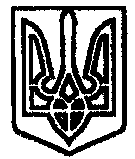 